Guía N°6 Artes Visuales 6to básico:Recorrido Virtual Museo Frida KahloEstimada/o estudiante, espero que te encuentres bien junto a tu familia. Como todas las semanas te envío esta guía para su desarrollo y si tienes alguna duda o problema, escríbeme.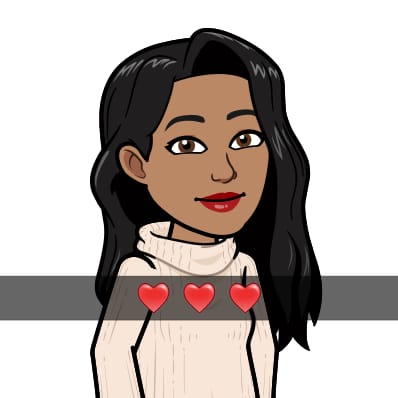 Debes tener ánimo y paciencia para continuar, ya que más temprano que tarde nos volveremos a encontrar en el colegio.“La vida te pondrá obstáculos pero los límites los pones tú”Para comenzar necesito que pinches el siguiente link https://www.youtube.com/watch?v=jDKPoWbJr6A&feature=youtu.be en él encontrarás la retroalimentación de las guías que hemos trabajado hasta el momento.	En esta guía conoceremos acerca de la vida y obra de Frida Kahlo y para hacer más interesante esta actividad: Recorreremos virtualmente su casa, ¡Si, su casa! Gracias a la tecnología, vamos a viajar a México. La casa de Frida se conoce como la Casa Azul y fue donde vivían los padres de esta artista, que más tarde, después de su muerte, fue transformada en un museo. 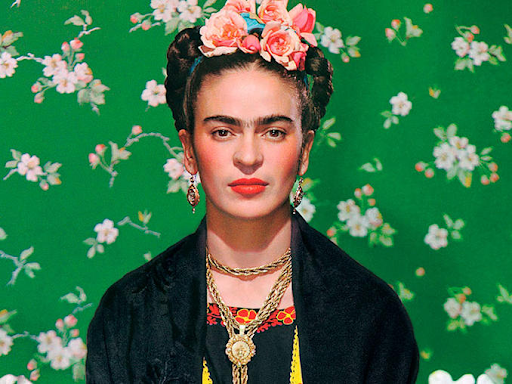 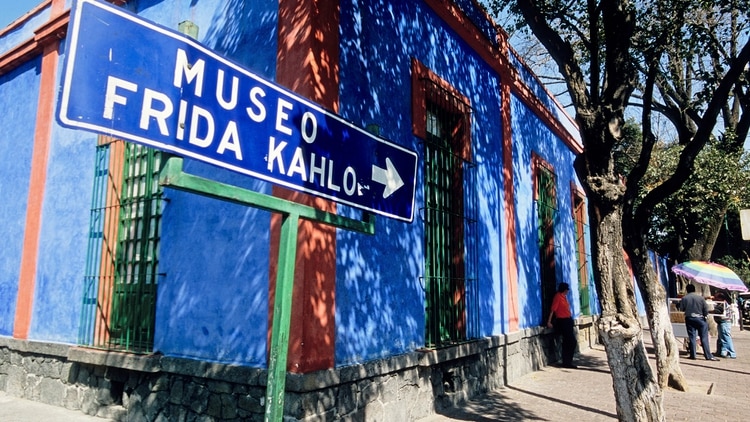 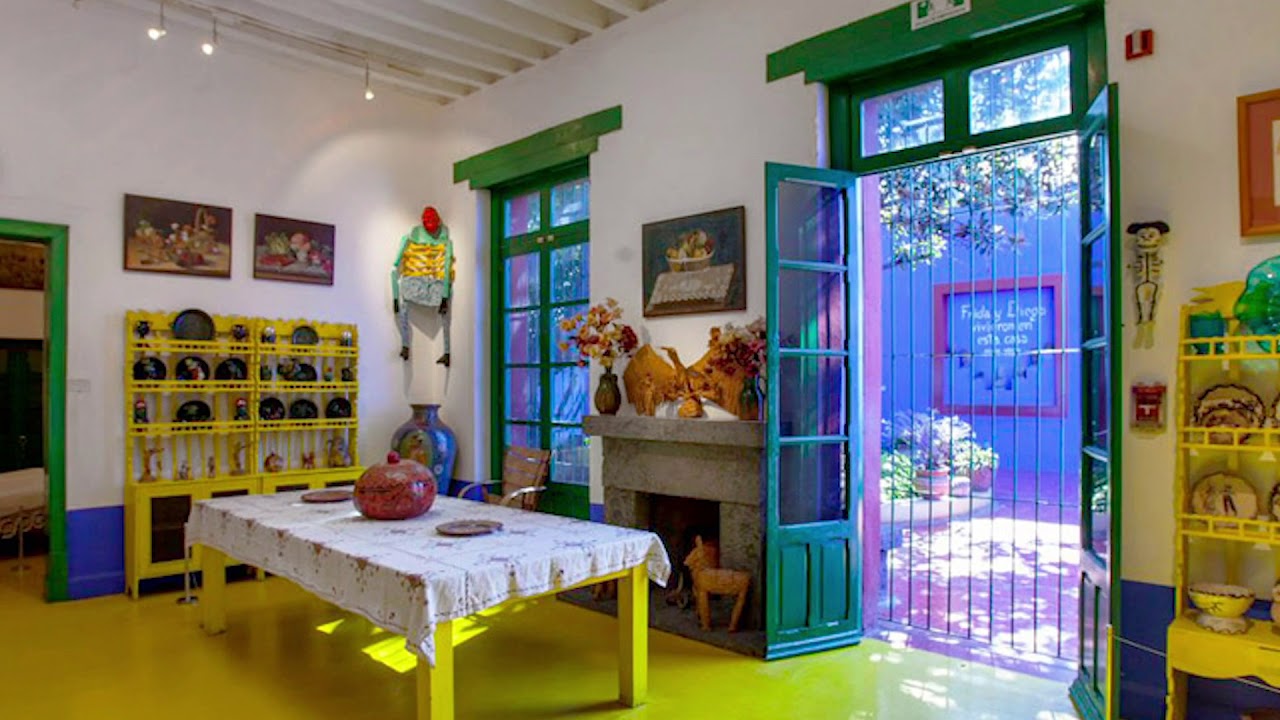 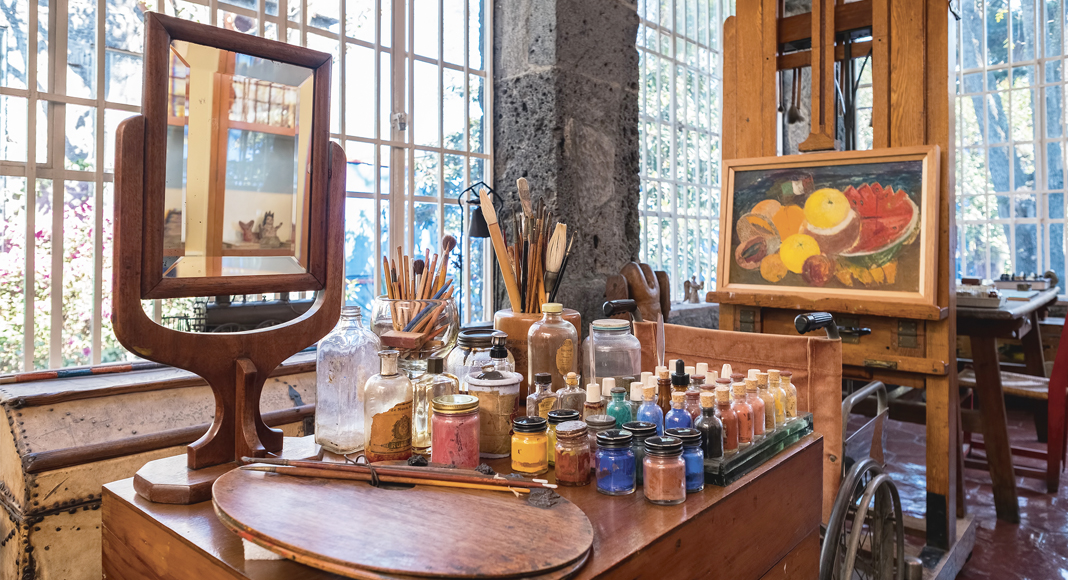 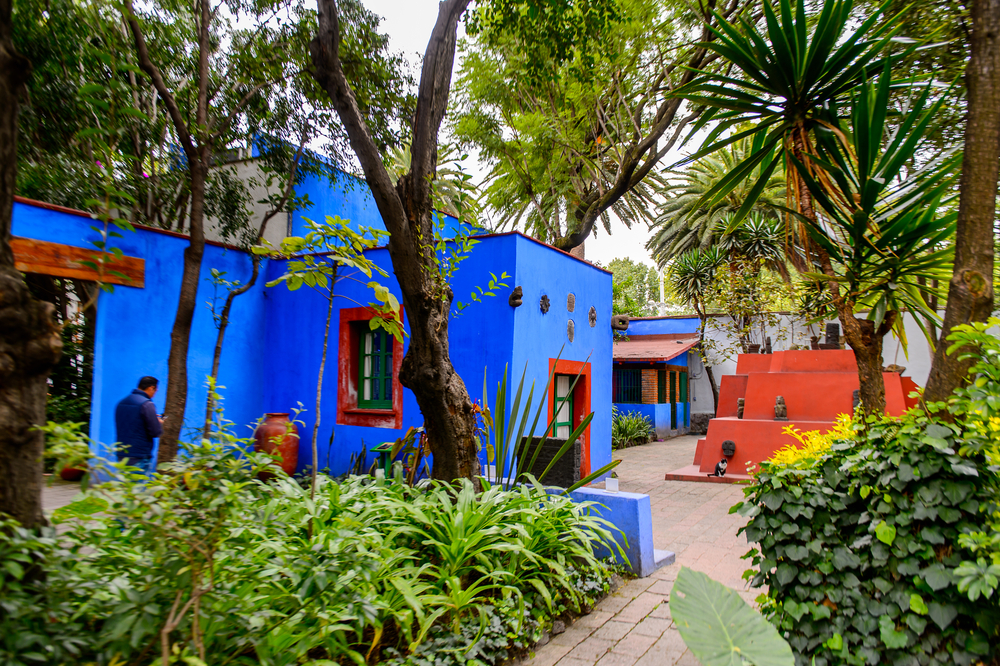 Para comenzar este recorrido virtual, debes ingresar al siguiente Link:https://www.museofridakahlo.org.mx/es/el-museo/multimedia/.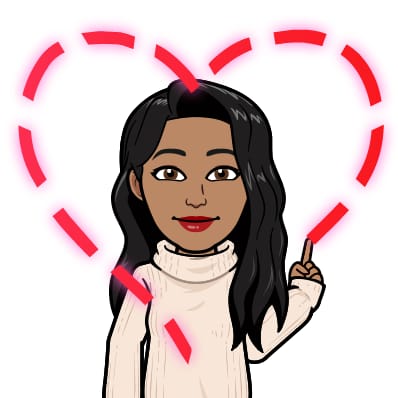 Si tienes dudas y/o preguntas escríbeme a arozas@sanfernandocollege.clNombreNombreNombreCursoFechaFecha6to básico A B CSemana lunes 18 al viernes 22 de mayo de 2020Semana lunes 18 al viernes 22 de mayo de 2020ContenidosObjetivos de AprendizajesHabilidadesFrida KahloConocer sobre vida y obra de Frida KahloReconocer – Aplicar - Crear